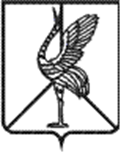 Совет городского поселения «Шерловогорское»РЕШЕНИЕ«___» ________ 2017 года                                                            №  ______ поселок городского типа Шерловая Гора Об утверждении Порядка предоставления решения о согласовании архитектурно-градостроительного облика объекта на территории городского поселения «Шерловогорское» 	В соответствии с Федеральным законом от 6 октября 2003г. № 131-ФЗ «Об общих принципах организации местного самоуправления в Российской Федерации», Федеральным законом от 27 июля 2010г. № 210-ФЗ «Об организации предоставления государственных и муниципальных услуг», постановлением Правительства Российской Федерации от 30 апреля 2014г. № 403 «Об исчерпывающем перечне процедур в сфере жилищного строительства»,  Устава городского поселения «Шерловогорское», Совет городского поселения «Шерловогорское» решил:1. Утвердить прилагаемый Порядок предоставления решения о согласовании архитектурно-градостроительного облика объекта на территории городского поселения «Шерловогорское»2. Настоящее решение вступает в силу с момента его официального опубликования (обнародования).3. Настоящее решение официально опубликовать (обнародовать) на официальном сайте администрации городского поселения «Шерловогорское» информационно-телекоммуникационной сети «Интернет»Глава городского поселения«Шерловогорское»                                                                        А.В.Панин Инициатор Плотникова И.В.3-44-47УТВЕРЖДЕНрешением Совета городскогопоселения «Шерловогорское» от ___________ 2017г. № ___Порядок предоставления решения о согласовании архитектурно-градостроительного облика объекта капитального строительства1. Общие положения1.1. Настоящий Порядок предоставления решения о согласовании архитектурно-градостроительного облика объекта капитального строительства (далее - Порядок) устанавливает порядок предоставления решения о согласовании архитектурно-градостроительного облика объекта капитального строительства на территории городского поселения «Шерловогорское. 1.2. Настоящий Порядок разработан в соответствии с Градостроительным кодексом Российской Федерации, Федеральным законом от 06.10.2003 № 131-ФЗ «Об общих принципах организации местного самоуправления в Российской Федерации», Федеральным законом от 17.11.1995 № 169-ФЗ «Об архитектурной деятельности в Российской Федерации», постановлением Правительства Российской Федерации от 30.04.2014 № 403 «Об исчерпывающем перечне процедур в сфере жилищного строительства», 1.3. В целях настоящего Порядка используются следующие основные понятия: объект строительства - объект капитального строительства (далее - объект); архитектурный облик городского поселения - визуально воспринимаемая и последовательно формируемая совокупность архитектурных объектов, расположенных на территории городского поселения;архитектурно-градостроительный облик объекта - совокупность композиционных приемов и фасадных решений объекта; композиционный прием - взаимосвязанное и последовательное расположение частей и элементов архитектурного объекта; фасадные решения объекта - решения объекта, определяющие высотные характеристики, материалы фасада, его членение и стилевые характеристики; высотные характеристики объекта - высота объекта, его частей, включая нефункциональные элементы и тип кровли (решение по ее устройству); материалы фасада объекта - материалы, применяемые для оформления и отделки фасадов; членение фасада объекта - сочетание вертикальных и горизонтальных элементов фасада, соотношение проемов и простенков, влияющие на визуальное восприятие фасада; стилевые характеристики - принадлежность объекта к архитектурному стилю; эскизный проект – документ в виде текстовых и графических материалов, которые содержат информацию об архитектурно- градостроительном облике вновь строящегося или подлежащего реконструкции объекта. Понятия, не указанные в настоящем пункте, употребляются в значениях, определенных действующим законодательством. 2. Решение о согласовании архитектурно-градостроительного облика объекта и порядок его предоставления2.1. Решение о согласовании архитектурно-градостроительного облика объекта предоставляется при строительстве объектов и их реконструкции. 2.2. Решение о согласовании архитектурно-градостроительного облика объекта принимается Администрацией городского поселения «Шерловогорское». 2.3. Проект решения о согласовании архитектурно- градостроительного облика объекта выносится на рассмотрение Градостроительного совета, образуемого Администрацией городского поселения «Шерловогорское». 2.4. Предоставление решения о согласовании архитектурно- градостроительного облика объекта не осуществляется в отношении объектов, являющихся объектами культурного наследия (выявленными объектами культурного наследия) либо расположенных на их территории, индивидуальных жилых домов и линейных объектов. Предоставление решения о согласовании архитектурно- градостроительного облика объекта, расположенного в границах зон охраны объектов культурного наследия, осуществляется в соответствии с заключением Государственного комитета по охране культурного наследия. 2.5. Решение о согласовании архитектурно-градостроительного облика объекта предоставляется на основании оценки материалов архитектурно-градостроительного облика объекта на соответствие либо несоответствие архитектурному облику городского поселения «Шерловогорское» с учетом: а) местоположения объекта относительно окружающих его архитектурных объектов; б) возможности градостроительной интеграции объекта в архитектурный облик городского поселения; в) возможности сохранения сложившихся особенностей пространственной организации и функционального назначения городской среды. Предметом оценки, указанной в абзаце первым настоящего пункта, являются использованные композиционные приемы и фасадные решения объекта. 2.6. Решение о согласовании архитектурно-градостроительного облика объекта предоставляется до утверждения в установленном порядке градостроительного плана земельного участка. 2.7. Решение о согласовании архитектурно-градостроительного облика объекта оформляется путем издания правового акта Администрации городского поселении «Шерловогорское». 2.7.1. К заявлению прилагаются: а) копия документа, удостоверяющего личность заявителя; б) доверенность, оформленная в установленном законодательством порядке (при обращении лица, уполномоченного заявителем); в) эскизный проект в прошитом виде на бумажном носителе и на электронном носителе в двух экземплярах. 2.7.2. Дополнительно заявитель по собственной инициативе вправе предоставить заверенные копии или оригиналы правоустанавливающих документов на земельный участок и (или) объекты капитального строительства, кадастровый паспорт земельного участка, заключение уполномоченного органа в сфере сохранения, использования и популяризации объектов культурного наследия (памятников истории и культуры). 2.7.3. Документы (их копии или сведения, содержащиеся в них), указанные в пункте 2.7.2., запрашиваются в порядке межведомственного взаимодействия уполномоченным органом в соответствии с нормативными правовыми актами городского поселения «Шерловогорское», если заявитель не представил указанные документы самостоятельно.2.7.4. Эскизный проект содержит текстовую и графическую части. 2.7.4.1. Текстовая часть содержит описание объекта относительно окружающих его архитектурных объектов, его функциональное назначение. 2.7.4.2. Графическая часть содержит изображение объекта относительно окружающих его архитектурных объектов, а также отображение использованных композиционных приемов и фасадных решений объекта. 2.7.5. Требования к форме и составу эскизного проекта определяются правовым актом Администрации городского поселения «Шерловогорское». 2.8. Непредоставление заявителем документов, указанных в пункте 2.7.1., является основанием для отказа уполномоченным органом в приеме заявления. 2.9. По результатам оценки материалов, в случае соответствия архитектурно-градостроительного облика объекта архитектурному облику городского поселения «Шерловогорское», уполномоченный орган в срок, указанный в пункте 2.11. настоящего Порядка, выдаёт заявителю решение о согласовании архитектурно-градостроительного облика объекта, оформленное в виде соответствующего правового акта Администрации городского поселения «Шерловогорское», с приложением одного экземпляра материалов. 2.10. По результатам оценки материалов, в случае несоответствии архитектурно-градостроительного облика объекта архитектурному облику городского округа, уполномоченный орган в срок, указанный в пункте 2.11. настоящего Порядка, направляет заявителю уведомление о несоответствии архитектурно-градостроительного облика объекта архитектурному облику городского округа с замечаниями к использованным композиционным приемам и фасадным решениям объекта и возвращает заявителю один экземпляр материалов. 2.11. Срок рассмотрения заявления о предоставлении решения о согласовании архитектурно-градостроительного облика объекта не более 20 календарных дней со дня поступления заявления в уполномоченный орган. 3. Ответственность и контроль за соблюдением настоящего Порядка 3.1. Юридические, физические и должностные лица, индивидуальные предприниматели, нарушающие настоящий Порядок, несут ответственность в соответствии с законодательством Российской Федерации, Забайкальского края об административных правонарушениях, нормативными правовыми актами органов местного самоуправления городского поселения «Шерловогорское». 3.2. Должностные лица органов местного самоуправления городского поселения «Шерловогорское», уполномоченные в соответствии с правовыми актами Администрации городского поселения, осуществляют функции по контролю за соблюдением настоящего Порядка на территории городского поселения «Шерловогорское». 4. Переходные положения Решение о согласовании архитектурно-градостроительного облика объекта не предоставляется в случае, если заявление о выдаче градостроительного плана земельного участка поступило в уполномоченный орган до вступления в силу настоящего Порядка.